Publicado en Madrid el 06/07/2022 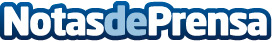 La industria del vending se transforma, así como las preferencias del consumidor incorporando nuevos modelos de autoservicioLa Pandemia y el teletrabajo han tenido un fuerte impacto en la industria del vending. En Europa, el 80% de estas máquinas se encuentran en espacios de trabajo y según ANEDA en España se trata del 65%, lo que supuso una caída en las ventas en torno al 33% y un 37% en el año 2020, respectivamenteDatos de contacto:Jennifer620059329Nota de prensa publicada en: https://www.notasdeprensa.es/la-industria-del-vending-se-transforma-asi Categorias: Gastronomía E-Commerce Restauración Consumo http://www.notasdeprensa.es